OPERATIVNI GODIŠNJI PLAN I PROGRAMCILJ (SVRHA) UČENJA PREDMETA: nadopunjavati i usavršavati poznavanje engleskog jezika, te ga primijeniti u govornom i pismenom izražavanju u najraznovrsnijim djelatnostima,podizati razinu poznavanja engleskog jezika prema CEFR-u (B1 – C1/C2) u svrhu veće konkurentnosti pri polaganju međunarodno priznatih Cambridge ispita (CAE; IELTS) i upisa na studije u zemlji i inozemstvu,usvojiti znanja o Europi, o Europskoj uniji i njenoj poziciji u globalnom kontekstu,  razviti verbalne, debatne i prezentacijske vještine, sudjelovati u međunarodnim debatnim radionicama,vježbati i usvajati karakteristike kvalitetnog suradnika, pregovarača i voditelja,upoznavanje s tržištem rada u Hrvatskoj i unutar Europske unije, usvajanje strategija pri zadovoljavanju kriterija za zapošljavanje unutar EU, mobilnost nezaposlenih i zaposlenih na tržištu rada unutar EUrazvijati višejezičnost, multikulturalnost i toleranciju, razumijevanje i prihvaćanje ostalih naroda, kultura i jezika zemalja kako Europske unije, tako i Europe i svijeta općenito.IZVORI: https://www.europarl.europa.eu/RegData/etudes/STUD/2017/583137/IPOL_STU(2017)583137_EN.pdf;https://ed.ted.com/lessons/how-memories-form-and-how-we-lose-them-catharine-young#reviewhttps://www.youtube.com/watch?v=EPN8iuIAWOADODATNA AKTIVNOST: Sudjelovanje u 11. natječaju ”Your Europe, Your Say! u organizaciji EESC-a (European Economic and Social Committee) na temu “Our Climate, our future!”IZVORI:http://www.europarl.europa.eu/ireland/en/youth-outreach/ambassador-school-programmehttps://europa.eu/learning-corner/learning-materials_enhttps://ec.europa.eu/programmes/horizon2020/en/h2020-sections-projectshttps://cordis.europa.eu/search/en?q=contenttype%3D%27project%27%20AND%20programme%2Fcode%3D%27H2020-EU.3.6.%27&p=1&num=10&srt=Relevance:decreasinghttps://cordis.europa.eu/programme/id/H2020_GOVERNANCE-04-2019https://bestinenglish.org/upcoming-contest/IZVORI:https://www.breakthroughs.com/foundations-science/how-genetically-related-are-we-bananashttps://www.youtube.com/watch?v=IbY122CSC5wCambridge English -  Objective Proficiency: 12.1 At the Cutting Edge; CUP, 2013http://www.europarl.europa.eu/thinktank/en/document.html?reference=EPRS_ATA(2019)634442https://www.europeana.eu/portal/enhttps://europa.eu/learning-corner/learning-materials_enIZVORI: (16)https://www.youtube.com/watch?v=FRzGgJk8X8M(17) https://www.youtube.com/watch?v=yqK1raVIMEI(18) https://ec.europa.eu/research/environment/index.cfm?pg=earth(19) https://europa.eu/euprotects/our-environment_enSREDNJA ŠKOLA ČAKOVECJ. Gotovca 2, Čakovecškolska godina: 2019/20.Predmet: Engleski u globalnom kontekstuRazredi: 1. DO 4.Broj sati: 35Nastavnica: Aristea Juras, prof.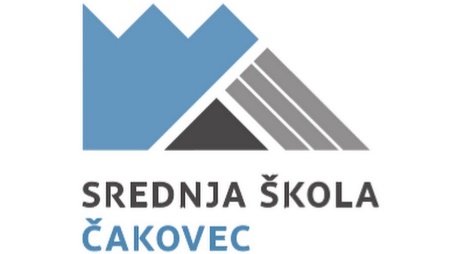 Red. br. sat.MJESECTEMANASTAVNA JEDINICACILJEVI ISHODIKORELACIJEs drugim predmetimaNASTAVNE METODE I OBLICI RADA1.RUJANEUROPEAN DAY OF LANGUAGES26.9. – public eventIzvor: https://edl.ecml.at/Manifestacija na glavnom trgu u Čakovcu u trajanju 2 sata – jezične radionice na pet jezika: Language quiz(zes), Fortune cookies, Scandinavian Language Hunt, Inner-Outer Circle, Einsteinova zagonetka, Kolo sreće na engl. i njemač. „Milijunaš“ (Austrija);Interaktivne igre s prolaznicima; interaktivna gestikulacija, znamenitosti Slovenije, Domino – španjolska hranaNastupi plesne i vokalne skupine SŠČ-aPromocija časopisa „KCOJ“ na 5 stranih jezika Gostovanje u radio-emisiji „Glas mladih“ Hrvatskog radio ČakovcaPodizanje svijesti o Europskoj bogatoj jezičnoj raznolikosti, koju treba sačuvanti i poboljšati; o potrebi raznolikosti raspona jezika koje ljudi uče, što rezultira višejezičnošću;o  potrebi da ljudi razviju određeni stupanj stručnosti znanja dva ili više jezika kako bi mogli u potpunosti preuzeti svoju ulogu sudjelovanja u demokratskom građanstvu Europe. Upozoriti javnost na važnost učenja jezika i raznolikost raspona naučenih jezika kako bi se povećala višejezičnost i međukulturalno razumijevanje;Promicati bogatu jezičnu i kulturnu raznolikost Europe, koje treba njegovati i sačuvati;Poticati cjeloživotno učenja jezika u školi i izvan nje, bilo u svrhe školovanja, za profesionalne potrebe, za potrebe mobilnosti ili užitka i razmjene.A.1.1.A.1.5.B.1.1.B.1.3.B.1.4.C.1.4.C.1.5.uku A.4/5.1.uku A.4/5.3.uku A.4/5.4.uku C.4/5.3.osr B.4.1.osr B.4.2.osr B.4.3.osr C.4.1.osr C.4.2.osr C.4.3.osr C.4.4.ikt A. 4. 1.ikt A. 4.2.ikt C. 4. 1. ikt C.  4. 2. goo A.4.2. goo A.4.3.goo A.4.4.goo A.4.5goo C.4.1.goo C.4.2.goo C.4.3.SOC A.1.SOC A.2.SOC A.3.Strani jezici:njemački, francuski, slovenski, španjolski, ukrajinski PovijestZemljopisSociologija Građanski odgojInformatikaPiGBiologijarazgovor, čitanje s razumijevanjem, slušanje s razumijevanjem, gledanje videa, istraživanje,pretraga podataka, ispitivanje sugovornika,usmeno izlaganje, demonstracija;samostalni rad, rad u paru, frontalni rad,terenska nastava2.RUJANEUROPEAN DAY OF LANGUAGES26.9. – public eventIzvor: https://edl.ecml.at/Manifestacija na glavnom trgu u Čakovcu u trajanju 2 sata – jezične radionice na pet jezika: Language quiz(zes), Fortune cookies, Scandinavian Language Hunt, Inner-Outer Circle, Einsteinova zagonetka, Kolo sreće na engl. i njemač. „Milijunaš“ (Austrija);Interaktivne igre s prolaznicima; interaktivna gestikulacija, znamenitosti Slovenije, Domino – španjolska hranaNastupi plesne i vokalne skupine SŠČ-aPromocija časopisa „KCOJ“ na 5 stranih jezika Gostovanje u radio-emisiji „Glas mladih“ Hrvatskog radio ČakovcaPodizanje svijesti o Europskoj bogatoj jezičnoj raznolikosti, koju treba sačuvanti i poboljšati; o potrebi raznolikosti raspona jezika koje ljudi uče, što rezultira višejezičnošću;o  potrebi da ljudi razviju određeni stupanj stručnosti znanja dva ili više jezika kako bi mogli u potpunosti preuzeti svoju ulogu sudjelovanja u demokratskom građanstvu Europe. Upozoriti javnost na važnost učenja jezika i raznolikost raspona naučenih jezika kako bi se povećala višejezičnost i međukulturalno razumijevanje;Promicati bogatu jezičnu i kulturnu raznolikost Europe, koje treba njegovati i sačuvati;Poticati cjeloživotno učenja jezika u školi i izvan nje, bilo u svrhe školovanja, za profesionalne potrebe, za potrebe mobilnosti ili užitka i razmjene.A.1.1.A.1.5.B.1.1.B.1.3.B.1.4.C.1.4.C.1.5.uku A.4/5.1.uku A.4/5.3.uku A.4/5.4.uku C.4/5.3.osr B.4.1.osr B.4.2.osr B.4.3.osr C.4.1.osr C.4.2.osr C.4.3.osr C.4.4.ikt A. 4. 1.ikt A. 4.2.ikt C. 4. 1. ikt C.  4. 2. goo A.4.2. goo A.4.3.goo A.4.4.goo A.4.5goo C.4.1.goo C.4.2.goo C.4.3.SOC A.1.SOC A.2.SOC A.3.Strani jezici:njemački, francuski, slovenski, španjolski, ukrajinski PovijestZemljopisSociologija Građanski odgojInformatikaPiGBiologijarazgovor, čitanje s razumijevanjem, slušanje s razumijevanjem, gledanje videa, istraživanje,pretraga podataka, ispitivanje sugovornika,usmeno izlaganje, demonstracija;samostalni rad, rad u paru, frontalni rad,terenska nastava3.RUJANEUROPEAN DAY OF LANGUAGES26.9. – public eventIzvor: https://edl.ecml.at/Manifestacija na glavnom trgu u Čakovcu u trajanju 2 sata – jezične radionice na pet jezika: Language quiz(zes), Fortune cookies, Scandinavian Language Hunt, Inner-Outer Circle, Einsteinova zagonetka, Kolo sreće na engl. i njemač. „Milijunaš“ (Austrija);Interaktivne igre s prolaznicima; interaktivna gestikulacija, znamenitosti Slovenije, Domino – španjolska hranaNastupi plesne i vokalne skupine SŠČ-aPromocija časopisa „KCOJ“ na 5 stranih jezika Gostovanje u radio-emisiji „Glas mladih“ Hrvatskog radio ČakovcaPodizanje svijesti o Europskoj bogatoj jezičnoj raznolikosti, koju treba sačuvanti i poboljšati; o potrebi raznolikosti raspona jezika koje ljudi uče, što rezultira višejezičnošću;o  potrebi da ljudi razviju određeni stupanj stručnosti znanja dva ili više jezika kako bi mogli u potpunosti preuzeti svoju ulogu sudjelovanja u demokratskom građanstvu Europe. Upozoriti javnost na važnost učenja jezika i raznolikost raspona naučenih jezika kako bi se povećala višejezičnost i međukulturalno razumijevanje;Promicati bogatu jezičnu i kulturnu raznolikost Europe, koje treba njegovati i sačuvati;Poticati cjeloživotno učenja jezika u školi i izvan nje, bilo u svrhe školovanja, za profesionalne potrebe, za potrebe mobilnosti ili užitka i razmjene.A.1.1.A.1.5.B.1.1.B.1.3.B.1.4.C.1.4.C.1.5.uku A.4/5.1.uku A.4/5.3.uku A.4/5.4.uku C.4/5.3.osr B.4.1.osr B.4.2.osr B.4.3.osr C.4.1.osr C.4.2.osr C.4.3.osr C.4.4.ikt A. 4. 1.ikt A. 4.2.ikt C. 4. 1. ikt C.  4. 2. goo A.4.2. goo A.4.3.goo A.4.4.goo A.4.5goo C.4.1.goo C.4.2.goo C.4.3.SOC A.1.SOC A.2.SOC A.3.Strani jezici:njemački, francuski, slovenski, španjolski, ukrajinski PovijestZemljopisSociologija Građanski odgojInformatikaPiGBiologijarazgovor, čitanje s razumijevanjem, slušanje s razumijevanjem, gledanje videa, istraživanje,pretraga podataka, ispitivanje sugovornika,usmeno izlaganje, demonstracija;samostalni rad, rad u paru, frontalni rad,terenska nastava4.RUJANEUROPEAN DAY OF LANGUAGES26.9. – public eventIzvor: https://edl.ecml.at/Manifestacija na glavnom trgu u Čakovcu u trajanju 2 sata – jezične radionice na pet jezika: Language quiz(zes), Fortune cookies, Scandinavian Language Hunt, Inner-Outer Circle, Einsteinova zagonetka, Kolo sreće na engl. i njemač. „Milijunaš“ (Austrija);Interaktivne igre s prolaznicima; interaktivna gestikulacija, znamenitosti Slovenije, Domino – španjolska hranaNastupi plesne i vokalne skupine SŠČ-aPromocija časopisa „KCOJ“ na 5 stranih jezika Gostovanje u radio-emisiji „Glas mladih“ Hrvatskog radio ČakovcaPodizanje svijesti o Europskoj bogatoj jezičnoj raznolikosti, koju treba sačuvanti i poboljšati; o potrebi raznolikosti raspona jezika koje ljudi uče, što rezultira višejezičnošću;o  potrebi da ljudi razviju određeni stupanj stručnosti znanja dva ili više jezika kako bi mogli u potpunosti preuzeti svoju ulogu sudjelovanja u demokratskom građanstvu Europe. Upozoriti javnost na važnost učenja jezika i raznolikost raspona naučenih jezika kako bi se povećala višejezičnost i međukulturalno razumijevanje;Promicati bogatu jezičnu i kulturnu raznolikost Europe, koje treba njegovati i sačuvati;Poticati cjeloživotno učenja jezika u školi i izvan nje, bilo u svrhe školovanja, za profesionalne potrebe, za potrebe mobilnosti ili užitka i razmjene.A.1.1.A.1.5.B.1.1.B.1.3.B.1.4.C.1.4.C.1.5.uku A.4/5.1.uku A.4/5.3.uku A.4/5.4.uku C.4/5.3.osr B.4.1.osr B.4.2.osr B.4.3.osr C.4.1.osr C.4.2.osr C.4.3.osr C.4.4.ikt A. 4. 1.ikt A. 4.2.ikt C. 4. 1. ikt C.  4. 2. goo A.4.2. goo A.4.3.goo A.4.4.goo A.4.5goo C.4.1.goo C.4.2.goo C.4.3.SOC A.1.SOC A.2.SOC A.3.Strani jezici:njemački, francuski, slovenski, španjolski, ukrajinski PovijestZemljopisSociologija Građanski odgojInformatikaPiGBiologijarazgovor, čitanje s razumijevanjem, slušanje s razumijevanjem, gledanje videa, istraživanje,pretraga podataka, ispitivanje sugovornika,usmeno izlaganje, demonstracija;samostalni rad, rad u paru, frontalni rad,terenska nastava5.LISTOPASDLEGAL FRAMEWORKSFOR HACKING – EU LAWS (Citizens' rights & Constitutional Affaires);MEMORY HACKINGEU Parliament - . document:Security of the Internet and ICTsPrivacy and dana protectionFundamental rights considerations(izvor: 1)VIDEO: How memories form and how we lose them? (izvor: 2)VIDEO: How do you manipulate a memory?(izvor: 3)upoznati se s i istaknuti važnost konkretnih političkih prijedloga vezanih za tehnike hakiranja, te donesenih zakona na razini Europske unijeupoznati se s zakonodavnom osnovom za intervenciju na polju hakiranja donesenom od strane Europske unijeraspravljati o uzrocima nastajanja, te mogućim problemima izazvanim raznim tehnikama hakiranjaraspravljati o sigurnosti pojedinca i društva u cjelini vezano za temu; uočiti i usvojiti prava građana na zaštitu i privatnostusvojiti vokabular vezan za temu hakiranja, privatnosti, građanske sigurnostiupoznati se s načinom funkcioniranja ljudske memorije, načina pamćenja podataka, gubljenja i iskrivljavanja pamćenja s biološko-medicinskog aspekta; usvojiti vokabular vezan uz temuupoznati se s načinom funkcioniranja mreže neurona, te kako umjetnim putem spriječiti vraćanje neželjene memorije i sjećanja; usvojiti vokabular vezan uz temuistražiti tematiku, diskutirati o prednostima i nedostacima umjetnog sprečavanja vraćanja neželjene memorije (s psihološko-socijalnog stanovišta)A.1.1.A.1.4.A.1.5.B. 1.2.B.1.3.C.1.1.C.1.3.C.1.4.C.1.5.uku C.4/5.1.uku C.4/5.2.uku C.4/5.3.uku C.4/5.4.osr C.4.1.osr C.4.2.osr C.4.3.osr C.4.4.ikt B.  4. 3.zdr B.4.1.Agoo A.4.1.goo A.4.2. goo A.4.3.goo B.4.3.SOC A.1.SOC A.3.SOC C.2.SOC C.3.PG C.1PG C.3InformatikaSociologijaGrađanski odgojBiologijarazgovor, čitanje s razumijevanjem, slušanje s razumijevanjem, gledanje videa, usmeno izlaganje, raspravarad u paru, frontalni rad, grupni rad6.LISTOPASDLEGAL FRAMEWORKSFOR HACKING – EU LAWS (Citizens' rights & Constitutional Affaires);MEMORY HACKINGEU Parliament - . document:Security of the Internet and ICTsPrivacy and dana protectionFundamental rights considerations(izvor: 1)VIDEO: How memories form and how we lose them? (izvor: 2)VIDEO: How do you manipulate a memory?(izvor: 3)upoznati se s i istaknuti važnost konkretnih političkih prijedloga vezanih za tehnike hakiranja, te donesenih zakona na razini Europske unijeupoznati se s zakonodavnom osnovom za intervenciju na polju hakiranja donesenom od strane Europske unijeraspravljati o uzrocima nastajanja, te mogućim problemima izazvanim raznim tehnikama hakiranjaraspravljati o sigurnosti pojedinca i društva u cjelini vezano za temu; uočiti i usvojiti prava građana na zaštitu i privatnostusvojiti vokabular vezan za temu hakiranja, privatnosti, građanske sigurnostiupoznati se s načinom funkcioniranja ljudske memorije, načina pamćenja podataka, gubljenja i iskrivljavanja pamćenja s biološko-medicinskog aspekta; usvojiti vokabular vezan uz temuupoznati se s načinom funkcioniranja mreže neurona, te kako umjetnim putem spriječiti vraćanje neželjene memorije i sjećanja; usvojiti vokabular vezan uz temuistražiti tematiku, diskutirati o prednostima i nedostacima umjetnog sprečavanja vraćanja neželjene memorije (s psihološko-socijalnog stanovišta)A.1.1.A.1.4.A.1.5.B. 1.2.B.1.3.C.1.1.C.1.3.C.1.4.C.1.5.uku C.4/5.1.uku C.4/5.2.uku C.4/5.3.uku C.4/5.4.osr C.4.1.osr C.4.2.osr C.4.3.osr C.4.4.ikt B.  4. 3.zdr B.4.1.Agoo A.4.1.goo A.4.2. goo A.4.3.goo B.4.3.SOC A.1.SOC A.3.SOC C.2.SOC C.3.PG C.1PG C.3InformatikaSociologijaGrađanski odgojBiologijarazgovor, čitanje s razumijevanjem, slušanje s razumijevanjem, gledanje videa, usmeno izlaganje, raspravarad u paru, frontalni rad, grupni rad7.LISTOPASDLEGAL FRAMEWORKSFOR HACKING – EU LAWS (Citizens' rights & Constitutional Affaires);MEMORY HACKINGEU Parliament - . document:Security of the Internet and ICTsPrivacy and dana protectionFundamental rights considerations(izvor: 1)VIDEO: How memories form and how we lose them? (izvor: 2)VIDEO: How do you manipulate a memory?(izvor: 3)upoznati se s i istaknuti važnost konkretnih političkih prijedloga vezanih za tehnike hakiranja, te donesenih zakona na razini Europske unijeupoznati se s zakonodavnom osnovom za intervenciju na polju hakiranja donesenom od strane Europske unijeraspravljati o uzrocima nastajanja, te mogućim problemima izazvanim raznim tehnikama hakiranjaraspravljati o sigurnosti pojedinca i društva u cjelini vezano za temu; uočiti i usvojiti prava građana na zaštitu i privatnostusvojiti vokabular vezan za temu hakiranja, privatnosti, građanske sigurnostiupoznati se s načinom funkcioniranja ljudske memorije, načina pamćenja podataka, gubljenja i iskrivljavanja pamćenja s biološko-medicinskog aspekta; usvojiti vokabular vezan uz temuupoznati se s načinom funkcioniranja mreže neurona, te kako umjetnim putem spriječiti vraćanje neželjene memorije i sjećanja; usvojiti vokabular vezan uz temuistražiti tematiku, diskutirati o prednostima i nedostacima umjetnog sprečavanja vraćanja neželjene memorije (s psihološko-socijalnog stanovišta)A.1.1.A.1.4.A.1.5.B. 1.2.B.1.3.C.1.1.C.1.3.C.1.4.C.1.5.uku C.4/5.1.uku C.4/5.2.uku C.4/5.3.uku C.4/5.4.osr C.4.1.osr C.4.2.osr C.4.3.osr C.4.4.ikt B.  4. 3.zdr B.4.1.Agoo A.4.1.goo A.4.2. goo A.4.3.goo B.4.3.SOC A.1.SOC A.3.SOC C.2.SOC C.3.PG C.1PG C.3InformatikaSociologijaGrađanski odgojBiologijarazgovor, čitanje s razumijevanjem, slušanje s razumijevanjem, gledanje videa, usmeno izlaganje, raspravarad u paru, frontalni rad, grupni rad8.LISTOPASDLEGAL FRAMEWORKSFOR HACKING – EU LAWS (Citizens' rights & Constitutional Affaires);MEMORY HACKINGEU Parliament - . document:Security of the Internet and ICTsPrivacy and dana protectionFundamental rights considerations(izvor: 1)VIDEO: How memories form and how we lose them? (izvor: 2)VIDEO: How do you manipulate a memory?(izvor: 3)upoznati se s i istaknuti važnost konkretnih političkih prijedloga vezanih za tehnike hakiranja, te donesenih zakona na razini Europske unijeupoznati se s zakonodavnom osnovom za intervenciju na polju hakiranja donesenom od strane Europske unijeraspravljati o uzrocima nastajanja, te mogućim problemima izazvanim raznim tehnikama hakiranjaraspravljati o sigurnosti pojedinca i društva u cjelini vezano za temu; uočiti i usvojiti prava građana na zaštitu i privatnostusvojiti vokabular vezan za temu hakiranja, privatnosti, građanske sigurnostiupoznati se s načinom funkcioniranja ljudske memorije, načina pamćenja podataka, gubljenja i iskrivljavanja pamćenja s biološko-medicinskog aspekta; usvojiti vokabular vezan uz temuupoznati se s načinom funkcioniranja mreže neurona, te kako umjetnim putem spriječiti vraćanje neželjene memorije i sjećanja; usvojiti vokabular vezan uz temuistražiti tematiku, diskutirati o prednostima i nedostacima umjetnog sprečavanja vraćanja neželjene memorije (s psihološko-socijalnog stanovišta)A.1.1.A.1.4.A.1.5.B. 1.2.B.1.3.C.1.1.C.1.3.C.1.4.C.1.5.uku C.4/5.1.uku C.4/5.2.uku C.4/5.3.uku C.4/5.4.osr C.4.1.osr C.4.2.osr C.4.3.osr C.4.4.ikt B.  4. 3.zdr B.4.1.Agoo A.4.1.goo A.4.2. goo A.4.3.goo B.4.3.SOC A.1.SOC A.3.SOC C.2.SOC C.3.PG C.1PG C.3InformatikaSociologijaGrađanski odgojBiologijarazgovor, čitanje s razumijevanjem, slušanje s razumijevanjem, gledanje videa, usmeno izlaganje, raspravarad u paru, frontalni rad, grupni rad9.STUDENIEuropean Parliament Ambassador SchoolThe Appointment of SŠČ as the European Parliament Ambassador School (izvori: 4 + 5)sudjelovanje učenika fakultativne grupe EGO zajedno s učenicima fakultativne grupe Europsko građansko društvo pri dodjeli statusa Škola ambasador – manifestacija u školi, posjet predstavnika Europskog ParlamentaPG C.1.1.PG C.1.2.PG C.1.3.SOC C.2.goo B.4.1.goo B.4.3.Sociologija Građanski odgojPiGgrupni rad10.STUDENIEuropean Parliament Ambassador SchoolThe Appointment of SŠČ as the European Parliament Ambassador School (izvori: 4 + 5)sudjelovanje učenika fakultativne grupe EGO zajedno s učenicima fakultativne grupe Europsko građansko društvo pri dodjeli statusa Škola ambasador – manifestacija u školi, posjet predstavnika Europskog ParlamentaPG C.1.1.PG C.1.2.PG C.1.3.SOC C.2.goo B.4.1.goo B.4.3.Sociologija Građanski odgojPiGgrupni rad11.STUDENISocial Inclusion & the Horizon ProjectsSocial Experiment on a Deserted Island(izvori: 6,7,8)upoznati učenike s različitim programima financiranim od strane Europske unije, osobito vezane uz rješavanje društvenih problema (EU Horizon)osvijestiti potrebu za promišljanjem, učenjem o, uključivanjem u lokalnu i širu zajednicu u svrhu poboljšanja kvalitete života i uključivanja svih članova uže i šire zajednice; razvijanje uključivosti i tolerancije  primijeniti kritičko razmišljanje i vještine rješavanja problema u zadanom društvenom eksperimentu na udaljenom „otoku“A.1.1.A.1.5.A.1.6.B.1.1.B.1.2.B.1.4.C.1.4.C.1.5.ikt A. 4. 1.ikt C. 4. 1. ikt C.4.4.goo A.4.1.. goo A.4.3.goo A.4.5goo C.4.3.SOC A.1.SOC A.3.SOC B.1.SOC C.1SOC C.2.ZemljopisSociologija Građanski odgojPiGinformatikačitanje s razumijevanjem,oluja ideja, rješavanje problema, argumenitanje,uvjeravanje,pregovaranje,usmeno izlaganje, raspravarad u paru, frontalni rad, grupni rad12.STUDENISocial Inclusion & the Horizon ProjectsSocial Experiment on a Deserted Island(izvori: 6,7,8)upoznati učenike s različitim programima financiranim od strane Europske unije, osobito vezane uz rješavanje društvenih problema (EU Horizon)osvijestiti potrebu za promišljanjem, učenjem o, uključivanjem u lokalnu i širu zajednicu u svrhu poboljšanja kvalitete života i uključivanja svih članova uže i šire zajednice; razvijanje uključivosti i tolerancije  primijeniti kritičko razmišljanje i vještine rješavanja problema u zadanom društvenom eksperimentu na udaljenom „otoku“A.1.1.A.1.5.A.1.6.B.1.1.B.1.2.B.1.4.C.1.4.C.1.5.ikt A. 4. 1.ikt C. 4. 1. ikt C.4.4.goo A.4.1.. goo A.4.3.goo A.4.5goo C.4.3.SOC A.1.SOC A.3.SOC B.1.SOC C.1SOC C.2.ZemljopisSociologija Građanski odgojPiGinformatikačitanje s razumijevanjem,oluja ideja, rješavanje problema, argumenitanje,uvjeravanje,pregovaranje,usmeno izlaganje, raspravarad u paru, frontalni rad, grupni rad13.STUDENISocial Inclusion & the Horizon ProjectsSocial Experiment on a Deserted Island(izvori: 6,7,8)upoznati učenike s različitim programima financiranim od strane Europske unije, osobito vezane uz rješavanje društvenih problema (EU Horizon)osvijestiti potrebu za promišljanjem, učenjem o, uključivanjem u lokalnu i širu zajednicu u svrhu poboljšanja kvalitete života i uključivanja svih članova uže i šire zajednice; razvijanje uključivosti i tolerancije  primijeniti kritičko razmišljanje i vještine rješavanja problema u zadanom društvenom eksperimentu na udaljenom „otoku“A.1.1.A.1.5.A.1.6.B.1.1.B.1.2.B.1.4.C.1.4.C.1.5.ikt A. 4. 1.ikt C. 4. 1. ikt C.4.4.goo A.4.1.. goo A.4.3.goo A.4.5goo C.4.3.SOC A.1.SOC A.3.SOC B.1.SOC C.1SOC C.2.ZemljopisSociologija Građanski odgojPiGinformatikačitanje s razumijevanjem,oluja ideja, rješavanje problema, argumenitanje,uvjeravanje,pregovaranje,usmeno izlaganje, raspravarad u paru, frontalni rad, grupni rad14.STUDENISocial Inclusion & the Horizon ProjectsSocial Experiment on a Deserted Island(izvori: 6,7,8)upoznati učenike s različitim programima financiranim od strane Europske unije, osobito vezane uz rješavanje društvenih problema (EU Horizon)osvijestiti potrebu za promišljanjem, učenjem o, uključivanjem u lokalnu i širu zajednicu u svrhu poboljšanja kvalitete života i uključivanja svih članova uže i šire zajednice; razvijanje uključivosti i tolerancije  primijeniti kritičko razmišljanje i vještine rješavanja problema u zadanom društvenom eksperimentu na udaljenom „otoku“A.1.1.A.1.5.A.1.6.B.1.1.B.1.2.B.1.4.C.1.4.C.1.5.ikt A. 4. 1.ikt C. 4. 1. ikt C.4.4.goo A.4.1.. goo A.4.3.goo A.4.5goo C.4.3.SOC A.1.SOC A.3.SOC B.1.SOC C.1SOC C.2.ZemljopisSociologija Građanski odgojPiGinformatikačitanje s razumijevanjem,oluja ideja, rješavanje problema, argumenitanje,uvjeravanje,pregovaranje,usmeno izlaganje, raspravarad u paru, frontalni rad, grupni rad15.STUDENIInternational Language CompetitionBest in English(izvor: 9)učenici sudjeluju u međunarodnom natjecanju iz engleskog jezika u online verzijiuku C.4/5.1.uku C.4/5.2.uku C.4/5.3.uku C.4/5.4.uku D.4/5.1.uku D.4/5.2.--samostalni rad16.STUDENIInternational Language CompetitionBest in English(izvor: 9)učenici sudjeluju u međunarodnom natjecanju iz engleskog jezika u online verzijiuku C.4/5.1.uku C.4/5.2.uku C.4/5.3.uku C.4/5.4.uku D.4/5.1.uku D.4/5.2.--samostalni rad17.SIJEČANJPOLITICS vs. SCIENCE & TECHNOLOGYReading: How Genetically Related Are We to Bananas? (izvor: 10)VIDEO: Are We Really 99% Chimpanzees?(izvor: 11)Reading: At the Cutting Edge(izvor: 12)Reading/Discussion: What if policy anticipated advances in science and technology?(izvor: 13)baviti se tematikom uloge znanosti i napredne tehnologije za dobrobit pojedinca, lokalne i šire zajednice i društva općenito – upoznati se, promišljati, istražiti, razgovarati, razmijeniti mišljenja, raspraviti, zauzeti stav,  argumentirano izlagati, primjenjivati tehnike uvjerljvog govorenja, konstruktivng slušanja i uvažavanja sugovornikausvojiti vokabular na temu; primijeniti vokabular u izlaganju i raspravljanjurazviti sposobnost čitanja zahtjevnije literature vezane uz temu, te pisanja bilješki, razumijevanja i interpretacije pročitanograzvijati vještine analize gorućih tema i kontroverznih pitanja iz područja znanosti (medicina/biologija), te odnos politike i društvadebatirati na temu utjecaja znanosti i razvoja tehnologije na politiku i političke odlukeA.1.1.A.1.3.A.1.4.A.1.5.B.1.1.C.1.1.C.1.2.C.1.3.C.1.4.C.1.5.C.1.6.uku C.4/5.3.uku C.4/5.4.uku D.4/5.2.SociologijaBiologija PiGčitanje s razumijevanjem,gledanje videa slušanje s razumijevanjem,oluja ideja, argumenitanje,uvjeravanje,pregovaranje,usmeno izlaganje, raspravarad u paru, frontalni rad, grupni rad18.SIJEČANJPOLITICS vs. SCIENCE & TECHNOLOGYReading: How Genetically Related Are We to Bananas? (izvor: 10)VIDEO: Are We Really 99% Chimpanzees?(izvor: 11)Reading: At the Cutting Edge(izvor: 12)Reading/Discussion: What if policy anticipated advances in science and technology?(izvor: 13)baviti se tematikom uloge znanosti i napredne tehnologije za dobrobit pojedinca, lokalne i šire zajednice i društva općenito – upoznati se, promišljati, istražiti, razgovarati, razmijeniti mišljenja, raspraviti, zauzeti stav,  argumentirano izlagati, primjenjivati tehnike uvjerljvog govorenja, konstruktivng slušanja i uvažavanja sugovornikausvojiti vokabular na temu; primijeniti vokabular u izlaganju i raspravljanjurazviti sposobnost čitanja zahtjevnije literature vezane uz temu, te pisanja bilješki, razumijevanja i interpretacije pročitanograzvijati vještine analize gorućih tema i kontroverznih pitanja iz područja znanosti (medicina/biologija), te odnos politike i društvadebatirati na temu utjecaja znanosti i razvoja tehnologije na politiku i političke odlukeA.1.1.A.1.3.A.1.4.A.1.5.B.1.1.C.1.1.C.1.2.C.1.3.C.1.4.C.1.5.C.1.6.uku C.4/5.3.uku C.4/5.4.uku D.4/5.2.SociologijaBiologija PiGčitanje s razumijevanjem,gledanje videa slušanje s razumijevanjem,oluja ideja, argumenitanje,uvjeravanje,pregovaranje,usmeno izlaganje, raspravarad u paru, frontalni rad, grupni rad19.SIJEČANJPOLITICS vs. SCIENCE & TECHNOLOGYReading: How Genetically Related Are We to Bananas? (izvor: 10)VIDEO: Are We Really 99% Chimpanzees?(izvor: 11)Reading: At the Cutting Edge(izvor: 12)Reading/Discussion: What if policy anticipated advances in science and technology?(izvor: 13)baviti se tematikom uloge znanosti i napredne tehnologije za dobrobit pojedinca, lokalne i šire zajednice i društva općenito – upoznati se, promišljati, istražiti, razgovarati, razmijeniti mišljenja, raspraviti, zauzeti stav,  argumentirano izlagati, primjenjivati tehnike uvjerljvog govorenja, konstruktivng slušanja i uvažavanja sugovornikausvojiti vokabular na temu; primijeniti vokabular u izlaganju i raspravljanjurazviti sposobnost čitanja zahtjevnije literature vezane uz temu, te pisanja bilješki, razumijevanja i interpretacije pročitanograzvijati vještine analize gorućih tema i kontroverznih pitanja iz područja znanosti (medicina/biologija), te odnos politike i društvadebatirati na temu utjecaja znanosti i razvoja tehnologije na politiku i političke odlukeA.1.1.A.1.3.A.1.4.A.1.5.B.1.1.C.1.1.C.1.2.C.1.3.C.1.4.C.1.5.C.1.6.uku C.4/5.3.uku C.4/5.4.uku D.4/5.2.SociologijaBiologija PiGčitanje s razumijevanjem,gledanje videa slušanje s razumijevanjem,oluja ideja, argumenitanje,uvjeravanje,pregovaranje,usmeno izlaganje, raspravarad u paru, frontalni rad, grupni rad20.SIJEČANJPOLITICS vs. SCIENCE & TECHNOLOGYReading: How Genetically Related Are We to Bananas? (izvor: 10)VIDEO: Are We Really 99% Chimpanzees?(izvor: 11)Reading: At the Cutting Edge(izvor: 12)Reading/Discussion: What if policy anticipated advances in science and technology?(izvor: 13)baviti se tematikom uloge znanosti i napredne tehnologije za dobrobit pojedinca, lokalne i šire zajednice i društva općenito – upoznati se, promišljati, istražiti, razgovarati, razmijeniti mišljenja, raspraviti, zauzeti stav,  argumentirano izlagati, primjenjivati tehnike uvjerljvog govorenja, konstruktivng slušanja i uvažavanja sugovornikausvojiti vokabular na temu; primijeniti vokabular u izlaganju i raspravljanjurazviti sposobnost čitanja zahtjevnije literature vezane uz temu, te pisanja bilješki, razumijevanja i interpretacije pročitanograzvijati vještine analize gorućih tema i kontroverznih pitanja iz područja znanosti (medicina/biologija), te odnos politike i društvadebatirati na temu utjecaja znanosti i razvoja tehnologije na politiku i političke odlukeA.1.1.A.1.3.A.1.4.A.1.5.B.1.1.C.1.1.C.1.2.C.1.3.C.1.4.C.1.5.C.1.6.uku C.4/5.3.uku C.4/5.4.uku D.4/5.2.SociologijaBiologija PiGčitanje s razumijevanjem,gledanje videa slušanje s razumijevanjem,oluja ideja, argumenitanje,uvjeravanje,pregovaranje,usmeno izlaganje, raspravarad u paru, frontalni rad, grupni rad21.VELJAČAEUROPEANAEUROPEANA website(izvor: 14)EU: THINK GLOBALLY, ACT LOCALY -workshop for 12-15 year old primary school pupils(izvor: 15)upoznavanje učenika s portalom Europeana, pretraživanje i odabir područja i aktivnosti od osobnog interesa; izrada kratkog seminara (do 700 riječi) na samostalno odabranu temupriprema radionice za učenike osnovne škole s ciljem diseminacije informacija o razvoju Europske unije, njezinom mjestu u svijetu i značaju za ukupno, ali i lokalno stanovništvogoo C.4.1.goo C.4.2.goo C.4.3.goo C.5.1.goo C.5.2.goo C.5.3.ETK B.3.3.SOC A.3.SOC C.1.PovijestZemljopisSociologijaEtika Građanski odgojUčenici sami osmišljavaju aktivnosti na engleskom jeziku prema ponuđenim materijalima na web stranici, a koje će odrađivati s učenicima osnovne škole; učenici primijenjuju svoje opće znanje I znanje engleskog jezika u stvarnoj životnoj situaciji22.VELJAČAEUROPEANAEUROPEANA website(izvor: 14)EU: THINK GLOBALLY, ACT LOCALY -workshop for 12-15 year old primary school pupils(izvor: 15)upoznavanje učenika s portalom Europeana, pretraživanje i odabir područja i aktivnosti od osobnog interesa; izrada kratkog seminara (do 700 riječi) na samostalno odabranu temupriprema radionice za učenike osnovne škole s ciljem diseminacije informacija o razvoju Europske unije, njezinom mjestu u svijetu i značaju za ukupno, ali i lokalno stanovništvogoo C.4.1.goo C.4.2.goo C.4.3.goo C.5.1.goo C.5.2.goo C.5.3.ETK B.3.3.SOC A.3.SOC C.1.PovijestZemljopisSociologijaEtika Građanski odgojUčenici sami osmišljavaju aktivnosti na engleskom jeziku prema ponuđenim materijalima na web stranici, a koje će odrađivati s učenicima osnovne škole; učenici primijenjuju svoje opće znanje I znanje engleskog jezika u stvarnoj životnoj situaciji23.VELJAČAEUROPEANAEUROPEANA website(izvor: 14)EU: THINK GLOBALLY, ACT LOCALY -workshop for 12-15 year old primary school pupils(izvor: 15)upoznavanje učenika s portalom Europeana, pretraživanje i odabir područja i aktivnosti od osobnog interesa; izrada kratkog seminara (do 700 riječi) na samostalno odabranu temupriprema radionice za učenike osnovne škole s ciljem diseminacije informacija o razvoju Europske unije, njezinom mjestu u svijetu i značaju za ukupno, ali i lokalno stanovništvogoo C.4.1.goo C.4.2.goo C.4.3.goo C.5.1.goo C.5.2.goo C.5.3.ETK B.3.3.SOC A.3.SOC C.1.PovijestZemljopisSociologijaEtika Građanski odgojUčenici sami osmišljavaju aktivnosti na engleskom jeziku prema ponuđenim materijalima na web stranici, a koje će odrađivati s učenicima osnovne škole; učenici primijenjuju svoje opće znanje I znanje engleskog jezika u stvarnoj životnoj situaciji24.VELJAČAEUROPEANAEUROPEANA website(izvor: 14)EU: THINK GLOBALLY, ACT LOCALY -workshop for 12-15 year old primary school pupils(izvor: 15)upoznavanje učenika s portalom Europeana, pretraživanje i odabir područja i aktivnosti od osobnog interesa; izrada kratkog seminara (do 700 riječi) na samostalno odabranu temupriprema radionice za učenike osnovne škole s ciljem diseminacije informacija o razvoju Europske unije, njezinom mjestu u svijetu i značaju za ukupno, ali i lokalno stanovništvogoo C.4.1.goo C.4.2.goo C.4.3.goo C.5.1.goo C.5.2.goo C.5.3.ETK B.3.3.SOC A.3.SOC C.1.PovijestZemljopisSociologijaEtika Građanski odgojUčenici sami osmišljavaju aktivnosti na engleskom jeziku prema ponuđenim materijalima na web stranici, a koje će odrađivati s učenicima osnovne škole; učenici primijenjuju svoje opće znanje I znanje engleskog jezika u stvarnoj životnoj situaciji25.OŽUJAKEurope House ZagrebEscape Rooms ZagrebTerenska nastava – Zagreb Posjet Europskom domu u Zagrebu zajedno s učenicima fakultativne nastave Europsko građansko društvo – prisustvovanje radionicama na engleskom jezikuOdlazak u Escape Room Zagreb – igra na engleskom jeziku (The Mysterious Case of the Zagreb Witch)https://enigmarium.hr/en/the-mysterious-case-of-the-zagreb-witch/A.1.3.A.1.4.A.1.5.goo A.5.2.goo B.5.3.PovijestZemljopisSociologijaEtika Građanski odgojUčenici sudjeluju u radionicama i interaktivnoj igri i primijenjuju naučeno opće znanje I znanje engleskog jezika u stvarnoj životnoj situaciji26.OŽUJAKEurope House ZagrebEscape Rooms ZagrebTerenska nastava – Zagreb Posjet Europskom domu u Zagrebu zajedno s učenicima fakultativne nastave Europsko građansko društvo – prisustvovanje radionicama na engleskom jezikuOdlazak u Escape Room Zagreb – igra na engleskom jeziku (The Mysterious Case of the Zagreb Witch)https://enigmarium.hr/en/the-mysterious-case-of-the-zagreb-witch/A.1.3.A.1.4.A.1.5.goo A.5.2.goo B.5.3.PovijestZemljopisSociologijaEtika Građanski odgojUčenici sudjeluju u radionicama i interaktivnoj igri i primijenjuju naučeno opće znanje I znanje engleskog jezika u stvarnoj životnoj situaciji27.OŽUJAKEurope House ZagrebEscape Rooms ZagrebTerenska nastava – Zagreb Posjet Europskom domu u Zagrebu zajedno s učenicima fakultativne nastave Europsko građansko društvo – prisustvovanje radionicama na engleskom jezikuOdlazak u Escape Room Zagreb – igra na engleskom jeziku (The Mysterious Case of the Zagreb Witch)https://enigmarium.hr/en/the-mysterious-case-of-the-zagreb-witch/A.1.3.A.1.4.A.1.5.goo A.5.2.goo B.5.3.PovijestZemljopisSociologijaEtika Građanski odgojUčenici sudjeluju u radionicama i interaktivnoj igri i primijenjuju naučeno opće znanje I znanje engleskog jezika u stvarnoj životnoj situaciji28.OŽUJAKEurope House ZagrebEscape Rooms ZagrebTerenska nastava – Zagreb Posjet Europskom domu u Zagrebu zajedno s učenicima fakultativne nastave Europsko građansko društvo – prisustvovanje radionicama na engleskom jezikuOdlazak u Escape Room Zagreb – igra na engleskom jeziku (The Mysterious Case of the Zagreb Witch)https://enigmarium.hr/en/the-mysterious-case-of-the-zagreb-witch/A.1.3.A.1.4.A.1.5.goo A.5.2.goo B.5.3.PovijestZemljopisSociologijaEtika Građanski odgojUčenici sudjeluju u radionicama i interaktivnoj igri i primijenjuju naučeno opće znanje I znanje engleskog jezika u stvarnoj životnoj situaciji29.TRAVANJEARTH DAY &EARTH OBSERVATIONS by EUVIDEO: Earth Day 2020 – It's not a Day, it's a Movement (izvor: 16)VIDEO: 50th Anniversary of Earth Day (izvor: 17)EU Group on Earth Observations (izvor:18)EU Together We Protect Project: Our Environment(izvor: 19)osvijestiti učenike o opasnostima koje se nalaze u našem okolišu, njihovom utjecaju na floru i faunu u Europi i svijetu; opasnostima plastičnog i drugih oblika otpadanaučiti i usvojiti odgovornost prema okolišuproučiti plan i aktivnosti na razini Europske unije koje se planiraju ili već odvijaju, a vezane su za zaštitu okoliša i očuvanje planete Zemljenačini i aktivnosti obilježavanja Dana planete Zemljeponavljanje, usvajanje i utvrđivanje vokabulara vezanog uz temuizrada prijedloga aktivnosti, rasprave o gorućim problemima vezanim za okolišdebata na temuA.1.3.A.1.4.A.1.5.odr A.4.2.odr A.4.3.odr C.4.1.odr C.4.2.ETK B.3.1.GEO B.3.2.GEO C.3.3.GEO C.B.3.4.PG B. 2ZemljopisBiologijaEkologijaEtikaGrađanski odgojčitanje s razumijevanjem,gledanje videa slušanje s razumijevanjem,oluja ideja, argumenitanje,uvjeravanje,pregovaranje,usmeno izlaganje, raspravarad u paru, frontalni rad, grupni rad30.TRAVANJEARTH DAY &EARTH OBSERVATIONS by EUVIDEO: Earth Day 2020 – It's not a Day, it's a Movement (izvor: 16)VIDEO: 50th Anniversary of Earth Day (izvor: 17)EU Group on Earth Observations (izvor:18)EU Together We Protect Project: Our Environment(izvor: 19)osvijestiti učenike o opasnostima koje se nalaze u našem okolišu, njihovom utjecaju na floru i faunu u Europi i svijetu; opasnostima plastičnog i drugih oblika otpadanaučiti i usvojiti odgovornost prema okolišuproučiti plan i aktivnosti na razini Europske unije koje se planiraju ili već odvijaju, a vezane su za zaštitu okoliša i očuvanje planete Zemljenačini i aktivnosti obilježavanja Dana planete Zemljeponavljanje, usvajanje i utvrđivanje vokabulara vezanog uz temuizrada prijedloga aktivnosti, rasprave o gorućim problemima vezanim za okolišdebata na temuA.1.3.A.1.4.A.1.5.odr A.4.2.odr A.4.3.odr C.4.1.odr C.4.2.ETK B.3.1.GEO B.3.2.GEO C.3.3.GEO C.B.3.4.PG B. 2ZemljopisBiologijaEkologijaEtikaGrađanski odgojčitanje s razumijevanjem,gledanje videa slušanje s razumijevanjem,oluja ideja, argumenitanje,uvjeravanje,pregovaranje,usmeno izlaganje, raspravarad u paru, frontalni rad, grupni rad31.TRAVANJEARTH DAY &EARTH OBSERVATIONS by EUVIDEO: Earth Day 2020 – It's not a Day, it's a Movement (izvor: 16)VIDEO: 50th Anniversary of Earth Day (izvor: 17)EU Group on Earth Observations (izvor:18)EU Together We Protect Project: Our Environment(izvor: 19)osvijestiti učenike o opasnostima koje se nalaze u našem okolišu, njihovom utjecaju na floru i faunu u Europi i svijetu; opasnostima plastičnog i drugih oblika otpadanaučiti i usvojiti odgovornost prema okolišuproučiti plan i aktivnosti na razini Europske unije koje se planiraju ili već odvijaju, a vezane su za zaštitu okoliša i očuvanje planete Zemljenačini i aktivnosti obilježavanja Dana planete Zemljeponavljanje, usvajanje i utvrđivanje vokabulara vezanog uz temuizrada prijedloga aktivnosti, rasprave o gorućim problemima vezanim za okolišdebata na temuA.1.3.A.1.4.A.1.5.odr A.4.2.odr A.4.3.odr C.4.1.odr C.4.2.ETK B.3.1.GEO B.3.2.GEO C.3.3.GEO C.B.3.4.PG B. 2ZemljopisBiologijaEkologijaEtikaGrađanski odgojčitanje s razumijevanjem,gledanje videa slušanje s razumijevanjem,oluja ideja, argumenitanje,uvjeravanje,pregovaranje,usmeno izlaganje, raspravarad u paru, frontalni rad, grupni rad32.TRAVANJEARTH DAY &EARTH OBSERVATIONS by EUVIDEO: Earth Day 2020 – It's not a Day, it's a Movement (izvor: 16)VIDEO: 50th Anniversary of Earth Day (izvor: 17)EU Group on Earth Observations (izvor:18)EU Together We Protect Project: Our Environment(izvor: 19)osvijestiti učenike o opasnostima koje se nalaze u našem okolišu, njihovom utjecaju na floru i faunu u Europi i svijetu; opasnostima plastičnog i drugih oblika otpadanaučiti i usvojiti odgovornost prema okolišuproučiti plan i aktivnosti na razini Europske unije koje se planiraju ili već odvijaju, a vezane su za zaštitu okoliša i očuvanje planete Zemljenačini i aktivnosti obilježavanja Dana planete Zemljeponavljanje, usvajanje i utvrđivanje vokabulara vezanog uz temuizrada prijedloga aktivnosti, rasprave o gorućim problemima vezanim za okolišdebata na temuA.1.3.A.1.4.A.1.5.odr A.4.2.odr A.4.3.odr C.4.1.odr C.4.2.ETK B.3.1.GEO B.3.2.GEO C.3.3.GEO C.B.3.4.PG B. 2ZemljopisBiologijaEkologijaEtikaGrađanski odgojčitanje s razumijevanjem,gledanje videa slušanje s razumijevanjem,oluja ideja, argumenitanje,uvjeravanje,pregovaranje,usmeno izlaganje, raspravarad u paru, frontalni rad, grupni rad33.SVIBANJEffective Journalism“KCOJ“ -School magazine in 5 languagesrazvrstavanje po kategorijama, analiza i evaluacija prethodno prikupljenih radova i tekstova, sastavaka, članaka, izvještaja, igara, križaljki i ostalih oblika pisanog izračaja učenika naše škole, odabir vizualnih sadržaja, konzultacije s nastavnicima mentorima, urednicom, grafičkom dizajnericom; izrada prijedloga za konačno izdanje časopisa na 5 stranih jezika (njemači, slovenski,  španjolski, francuski i engleski) --Inter-disciplinarnosamostalni rad,u parovima, grupno34.SVIBANJEffective Journalism“KCOJ“ -School magazine in 5 languagesrazvrstavanje po kategorijama, analiza i evaluacija prethodno prikupljenih radova i tekstova, sastavaka, članaka, izvještaja, igara, križaljki i ostalih oblika pisanog izračaja učenika naše škole, odabir vizualnih sadržaja, konzultacije s nastavnicima mentorima, urednicom, grafičkom dizajnericom; izrada prijedloga za konačno izdanje časopisa na 5 stranih jezika (njemači, slovenski,  španjolski, francuski i engleski) --Inter-disciplinarnosamostalni rad,u parovima, grupno35.SVIBANJEffective Journalism“KCOJ“ -School magazine in 5 languagesrazvrstavanje po kategorijama, analiza i evaluacija prethodno prikupljenih radova i tekstova, sastavaka, članaka, izvještaja, igara, križaljki i ostalih oblika pisanog izračaja učenika naše škole, odabir vizualnih sadržaja, konzultacije s nastavnicima mentorima, urednicom, grafičkom dizajnericom; izrada prijedloga za konačno izdanje časopisa na 5 stranih jezika (njemači, slovenski,  španjolski, francuski i engleski) --Inter-disciplinarnosamostalni rad,u parovima, grupno